Сценарий урока окружающего мира с использованием ИКТКласс: 2 «Б».Система учебников (УМК): «Школа 2100…».Автор учебника: Вахрушев Александр Александрович («Окружающий   мир»).Образовательное учреждение: ГБОУ СОШ №1937.Учитель: Комракова Ирина Фёдоровна.Тема урока «Создание интерактивного плаката «Пустыня» в программе ПервоЛого»№ урока в разделе «Природные зоны»,  №7                                                                                                 Тип урока:   рефлексия                                                                                                     Цель урока: формирование у обучающихся способностей обобщать и                         систематизировать предметное содержание.Задачи урока:формировать способности обучающихся обобщать знания по изученной теме «Пустыня»;формировать  способность включать приобретенные знания в систему понятий по разделу «Природные зоны», устанавливать причинно-следственные связи;отрабатывать навык  работы обучающихся в программе «ПервоЛого»;развивать коммуникативные навыки при выполнении совместной работы.                                                                            Основные этапы урока:Мотивация к деятельностиАктуализация знанийПостановка цели и темы урока через побуждающий диалог.Составление плана выполнения работы в виде алгоритма с проговариванием во внешней речи.Самостоятельная работа .Включение в систему знаний и повторениеИтог урока.УУД, формируемые на  уроке: Познавательные : общеучебные универсальные действия (структурирование знаний, построение речевого высказывания в устной форме, знаково-символические действия при использовании ИКТ);регулятивные: постановка задачи, составление плана и последовательности действий;коммуникативные: планирование учебного сотрудничества со сверстниками.Формы учебного сотрудничества, используемые на уроке: групповая.Предполагаемый контроль и система оценки: самооценка учебной деятельности на уроке.Планируемый результат :готовый продукт- интерактивный плакат.Использованное оборудование (в т.ч. ИКТ-оборудование):- компьютеры;- карточки –понятия: Сахара, Африка ,барханы, оазис, песчаная, - работа Незнайки- Игоря на ИД;- карточки- названия растений и животных пустыни (ПЛАКАТ) – на доске                                          - план работы –АЛГОРИТМ (на карточках)- на доске перевернуть;- задания для работы в группах (деформированные тексты);- цель и тема урока (на доске закрыты);- пословица для мотивации (на доске);- алгоритм –карточки для индивидуальной работы.Образцы демонстрационного и раздаточного материала:-деформированные тексты для работы в группах:№1Вставить пропущенные слова, чтобы получился текст.                               Зачем верблюду _________________?             Многие жители Африки пересекают _______________ на верблюдах.  До начала путешествия хозяин даёт верблюду много __________ и питья. Верблюд отъедается.            Запасы в виде жира откладываются в _____________. __________ стоят на спине торчком.            Через много дней ________________ пустеет, теряет свою форму. Ведь в нём нет костей. __________ состоит из жира и мышц.№2.Поставить части текста в нужном порядке. Пронумеровать части.                                 Зачем верблюду горб?____    Через много дней горб пустеет, теряет свою форму.Ведь в нём нет костей. Горб состоит из жира и мышц._____ Запасы в виде жира откладываются в горбах.Горбы стоят на спине торчком.______ Многие жители Африки пересекают пустыню на верблюдах. До начала путешествия хозяин даёт верблюду много еды и питья. Верблюд отъедается.№3Вставить пропущенные слова, чтобы получился текст.                               Зачем ___________________ горб?             Многие жители Африки пересекают пустыню на _______________. До начала путешествия хозяин даёт _______________ много еды и питья. _________________ отъедается.             Запасы в виде _____________ откладываются в горбах. Горбы стоят на спине торчком.              Через много дней горб пустеет, теряет свою форму.Ведь в нём нет костей.Горб состоит из _____________ и мышц.- интерактивный плакат «Работа ученика- Незнайки»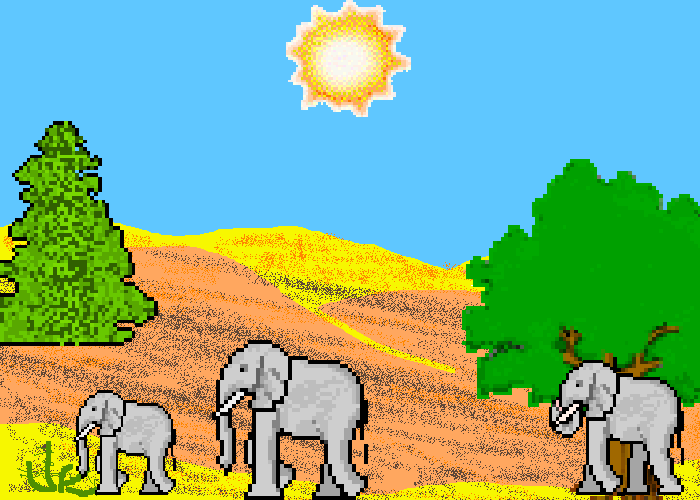 ХОД УРОКАЭтап урокаДеятельность учителяОрганизация деятельности по постановке цели, система вопросов, организация урока в деятельностной парадигме, дифференцированный подход, индивидуальная помощь, система контроля, критериальное оценивание и т.д.Деятельность учащихся1Мотивация к деятельностиСоздание условий для возникновения у ученика внутренней потребности включения в учебный прцесс.- Прочтите предложение.( Ученье без уменья не польза, а беда.)- Что это за предложение? - Как вы понимаете смысл этой пословицы? (от каждого полученного знания должна быть польза, знаниями надо пользоваться; узнал буквы- читай книги; выучил таблицу- решай задачи…)Читают запись на доске.Пословица.От каждого полученного знания должна быть польза, знаниями надо пользоваться; узнал буквы- читай книги; выучил таблицу- решай задачи…2Актуализация знанийОрганизация повторения тематического материала. Необходимого для создания практической части работы.- Давайте посмотрим ,как вы умеете извлекать пользу из полученных знаний.- Послушайте отрывок и скажите, о какой природной зоне идёт речь:« В этой зоне преобладают два цвета: жёлтый и синий. Бескрайнее море жёлтых песков, бесконечный купол синего неба».- Назовите зону. - Какая пустыня на Земле самая большая?  – Где она находится? - Какая зта пустыня? (песчаная, каменистая или глинистая)- Как называют горы песка? - Как называют место в пустыне, где есть вода?         Учитель  включает проектор.  - Игорь по заданию учителя создал плакат «Пустыня» (ИД- по пустыне идут слоны, растут деревья)- Ваше мнение о его работе    Учитель убирает с плаката слонов и деревья.- Значит в пустыне ПУСТО?Учитель переворачивает плакат с обитателями пустыни.- Назовите растения пустыни . - Какие животные населяют пустыню? Пустыня.Сахара.В Африке.Песчаная.Барханы. Оазис.В пустыне нет деревьев- мало влаги; нет слонов- нет пищи для них.Нет, в пустыне есть растения и животные.Верблюжья колючка, саксаул, маки(весной), кактусы, молочай, солянка.    Верблюд, антилопы джейран, газель, фенек, гепард, лев, ящерица, черепаха, змея, тушканчик, скорпион, жук-скоробей)3Постановка цели и темы урока через побуждающий диалогПостановка цели и темы урока через подводящий диалог.- Можно ли считать , что Игорь справился с заданием учителя? - Как мы можем исправить ситуацию?- Значит какая ЦЕЛЬ нашего урока?     Учитель открывает цель на доске.- В какой программе будем работать? - Тема нашего урока звучит так:( учитель открывает ТЕМУ на доске) «Создание интерактивного плаката «Пустыня» в программе ПервоЛого».Нет.Создать верный плакат «Пустыня».Создание плаката «Пустыня».ПервоЛого4Составление плана выполнения работы в виде алгоритма с проговариванием во внешней речиОрганизовать подводящий диалог, результатом которого является пошаговое восстановление алгоритма (фронтально с проговариванием во внешней речи).- Работать будем по алгоритму (шаги алгоритма на доске перевёрнуты)- С чего начнём работу? - Выполните эти шаги, время работы 5 минут.- Кого называют «кораблём пустыни»? - Наш плакат интерактивный. Должен быть движущийся объект. Какой?- Эти шаги будем комментировать.1)Открыть ПервоЛого.   2) Создать фон (нарисовать)  Верблюда.3)Создать объект «верблюд».4)Задать программу движения.Рисовалку двигаем рядом с формами, движения(самолёт), рука-верблюд-формы, 4 картинки.                                                                                Новая черепашка,  поворот, форма, увеличить.                                                                                Ключ, верблюд, команды, иди5, пауза5, много раз, сохранить, проверить, остановить.5Самостоятельная работа.Индивидуальная помощь учащимся.Выполнение работы на применение способов действий по алгоритму.- Создать  объект «верблюд 2» самостоятельно.Выполняют работу.Продолжение работы по алгоритму.- Плакат должен иметь надпись. Какой следующий шаг? -  Посмотрим ваши работы ( встать, показать гостям, выйти к доске, посмотреть, вернуться на место).- Какие объекты вы могли бы добавить на плакат?- Это ваше домашнее задание. Сформулируйте его.- Какие шаги необходимы по завершению работы, чтобы вы смогли продолжить работу дома5) Сделать надпись.(текст, размер 35, цвет черный, заглавная буква, точка в конце, прозрачность, подвинуть на середину строки сверху плаката)Оазис, змея, лев.Добавить на плакат объекты.6)Сохранить работу (альбом, сохрани как ПУСТЫНЯ 1, рабочий стол, сохрани)7)Перенести на флешку. 8)Положить в папку.9)Выключить компьютер.ФИЗМИНУТКА6Включение в систему знаний и повторениеОрганизация групповой работы учащихся.Работа в группах.- Какую работу выполнили? - Кому может понадобиться этот плакат?- Сейчас вам предстоит создать комментарий к плакату. - Что такое комментарий? А комментировать? - Чтобы создать комментарий, вам надо поработать с текстом.- Работать будете В ГРУППАХ.- Вспомните правила работы в группе.- Объединитесь.- Каждая группа получит своё задание. Внимательно прочтите его. Время работы -5 минут.- Ответственные подойдите за заданием.- Представители, выходите к доске для проверки вашей работы.- Читать ПО ЧАСТЯМ.- Что нового узнали из текста?- Комментарий составлен. На СЛЕДУЮЩЕМ УРОКЕ вы напечатаете его в текстовом редакторе и прикрепите к плакату, чтобы ученики посмотрели и прочитали новую  интересную информацию.Создали плакат.Ученикам при изучении темы «Пустыня».   Пояснение , пояснять. - В группе должен быть ответственный.                             - Один говорит- другие слушают.                            - Свое несогласие высказывай вежливо.                            - Если не понял, переспроси.                            - Работать должен каждый на общий результат.Работают в группах.        Представители читают у доски.Зачем верблюду горбы, из чего состоят горбы.                                                                     7Итог урока.Организация фиксации степени соответствия поставленной цели и результатов деятельности.Оценивание учащимися собственной деятельности на уроке.- Какая была цель урока?- Вы её достигли? - Оцените свою работу на уроке сигнальной карточкой.          Если вы довольны своим результатом, справились с самостоятельной работой и, работая над комментарием, узнали новую информацию, то покажите зелёную карточку.          Если вы не смогли выполнить самостоятельную работу ,у вас не получился движущийся объект и остались вопросы, то покажите красную карточку.                 Учитель даёт сигнал.Создание плаката «Пустыня».Да, мы создали плакат и текст комментария.Дети поднимают карточки.( Тем, кто поднял красные карточки, предложить сформулировать своё затруднение. Учитель предлагает этим детям алгоритм в печатном виде. Он поможет в работе дома).- Запишите домашнее задание.- Спасибо за работу! Урок окончен.